Canby Barrel Race Club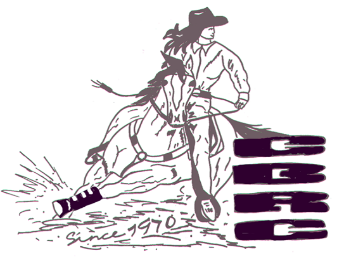 ~ MEMBERSHIP FORM ~				Pee Wee MembershipName:_________________________Horse’s Name:____________________Parent’s Name:________________________Address:______________________________Phone Number:________________________Email:________________________________Rider’s jacket size:______Favorite Color:__________PEEWEE MEMBERSHIP:                    Pee Wee Member: $50                  Defined as 1 child rider 10 yrs of age or younger as January 1 (no adult rider). If they run in Open or Youth, they must pay Individual Membership fee and cannot go back to running in PeeWee.________________________________________________________________________________(Signature of Guardian)                                                                                   (Date) I, the undersigned, hereby state that I have read and understand all Canby Barrel Race Club Rules and agree to abide by said rules. 